«26» ноября 2021 года 	г. Москва	№ 21/21Форма проведения: заочное голосование.Всего членов Комитета по надежности: 5 человек.Приняли участие в голосовании: Алёшин А.Г., Зархин В.Ю., Рожков В.В., Смага М.В., Турапин Е.В.Не предоставили опросные листы: нет.Кворум: имеется.Дата составления протокола: 26.11.2021.ПОВЕСТКА ДНЯ:1. О предварительном рассмотрении отчета Генерального директора Общества «О состоянии надежности в 3 квартале 2021 года и по итогам 9 месяцев 2021 года».Вопрос 1. О предварительном рассмотрении отчета Генерального директора Общества «О состоянии надежности в 3 квартале 2021 года и по итогам 9 месяцев 2021 года».Решение:Рекомендовать Совету директоров Общества принять к сведению отчет Генерального директора Общества «О состоянии надежности в 3 квартале 2021 года и по итогам 9 месяцев 2021 года» в составе отчета Генерального директора Общества «О выполнении в 3 квартале 2021 года решений Совета директоров Общества» согласно Приложению № 1 к настоящему решению Комитета по надежности.Итоги голосования:Алёшин Артём Геннадьевич		- «за»Зархин Виталий Юрьевич		- «за»Рожков Василий Владимирович	- «за»Смага Михаил Владимирович		- «за»Турапин Евгений Вячеславович	- «за»Итого:Решение принято.Приложение: Отчет Генерального директора Общества «О состоянии надежности в 3 квартале 2021 года и по итогам 9 месяцев 2021 года» (Приложение № 1).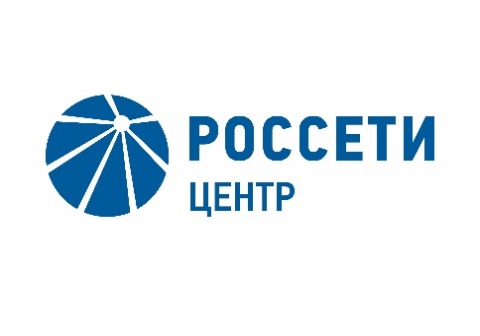 Публичное акционерное общество«Россети Центр»ПРОТОКОЛзаседания Комитета по надежности Совета директоров ПАО «Россети Центр»(в форме заочного голосования)ПРОТОКОЛзаседания Комитета по надежности Совета директоров ПАО «Россети Центр»(в форме заочного голосования)«ЗА»-  «5»«ПРОТИВ»-  «0»«ВОЗДЕРЖАЛИСЬ»-  «0»Председатель Комитета по надежностиРожков В.В.Секретарь Комитета по надежностиЛапинская С.В.